Arrangement de La Haye concernant l’enregistrement international des dessins et modèles industrielsModification des montants de la taxe de désignation individuelle : HongrieConformément à la règle 28.2)d) du Règlement d’exécution commun à l’Acte de 1999 et l’Acte de 1960 de l’Arrangement de La Haye, le Directeur général de l’Organisation Mondiale de la Propriété Intellectuelle (OMPI) a établi les nouveaux montants suivants, en francs suisses, de la taxe de désignation individuelle qui doit être payée à l’égard d’une désignation de la Hongrie dans une demande internationale, ainsi que pour le renouvellement d’un enregistrement international désignant la Hongrie en vertu de l’Acte de 1999:Cette modification prendra effet le 1er janvier 2023.Le 3 novembre 2022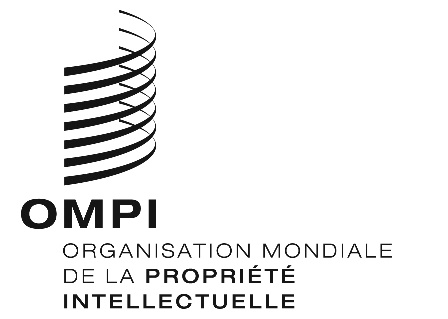 avis nO 13/2022 avis nO 13/2022 avis nO 13/2022 Taxe de désignation individuelleTaxe de désignation individuelleMontants
(en francs suisses)Demande internationalepour le premier dessin ou modèle	47Demande internationalepour chaque dessin ou modèle supplémentaire	11Renouvellement (en vertu de l’Acte de 1999)pour le premier dessin ou modèle	47Renouvellement (en vertu de l’Acte de 1999)pour chaque dessin ou modèle supplémentaire	11